Publicado en  el 31/01/2017 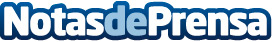 La comunidad científica catalana anuncia que es importante crear una ley de país que regule el sectorLos consejeros relacionados consideran que Cataluña requiere de mayores instrumentos para trabajar de forma positiva Datos de contacto:Nota de prensa publicada en: https://www.notasdeprensa.es/la-comunidad-cientifica-catalana-anuncia-que_1 Categorias: Cataluña Ecología http://www.notasdeprensa.es